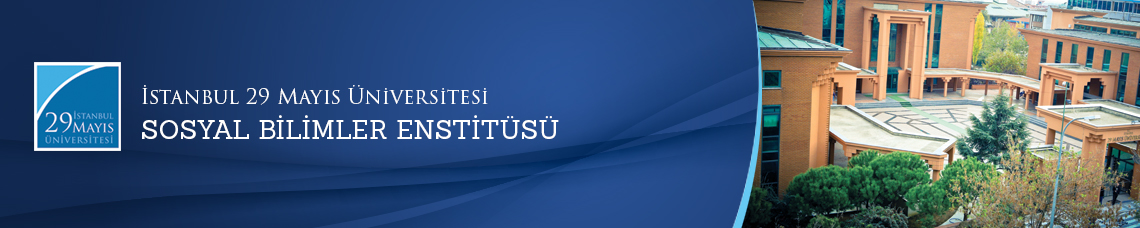                      Yüksek Lisans Tezi Savunma Toplantısı
          Öğrenci:                    Khudayberen HABİBULLAH    Ana Bilim Dalı:  Temel İslam Bilimleri         Bilim Dalı:         İslam Hukuku    Tez Başlığı:             ‘’ İslam Hukukunda Şüf’a’’    Tez Jürisi:                  Prof. Dr. Bilal AYBAKAN (Tez Danışmanı)                Prof. Dr. İbrahim Kâfi DÖNMEZ                Prof. Dr. Ali BARDAKOĞLU    Tarih-Saat:           10.08.2016  -  14.00        Yer:                              İstanbul 29 Mayıs Üniversitesi Altunizade Yerleşkesi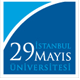 